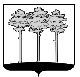 ГОРОДСКАЯ  ДУМА  ГОРОДА  ДИМИТРОВГРАДАУльяновской областиР Е Ш Е Н И Ег.Димитровград  30 октября 2019  года                                                                                  № 34/238  О внесении изменения в Правила землепользования и застройки города Димитровграда Ульяновской областиВ соответствии со статьей 33 Градостроительного кодекса Российской Федерации, пунктом 26 части 1 статьи 16 Федерального закона от 06.10.2003 №131-ФЗ «Об общих принципах организации местного самоуправления в Российской Федерации», пунктом 1 части 2 статьи 26 Устава муниципального образования «Город Димитровград» Ульяновской области, постановлением Главы города Димитровграда Ульяновской области от 08.05.2019 №054 «О назначении публичных слушаний по проекту решения Городской Думы города Димитровграда Ульяновской области третьего созыва «О внесении изменений в Правила землепользования и застройки города Димитровграда Ульяновской области», рассмотрев заключение о результатах публичных слушаний по проектам решений Городской Думы города Димитровграда Ульяновской области третьего созыва «О внесении изменений в Правила землепользования и застройки города Димитровграда Ульяновской области» от 31.05.2019, обращение исполняющего обязанности Главы города Димитровграда Ульяновской области Б.С.Павленко от 13.08.2019 №01-22/4217, Городская Дума города Димитровграда Ульяновской области третьего созыва решила:1. Внести изменение в Правила землепользования и застройки города Димитровграда Ульяновской области, утвержденные решением Городской Думы города Димитровграда Ульяновской области первого созыва от 27.07.2011 №53/682:1.1. Изменить на Карте градостроительного зонирования территориальную зону «П1» (Производственная зона) земельного участка с кадастровым номером 73:23:013019:5, расположенного по адресу: Ульяновская область, г. Димитровград, пр-кт Автостроителей, строен.67А на территориальную зону «П2» (Коммунально-складская зона) согласно приложению к настоящему решению.2. Установить, что настоящее решение подлежит официальному опубликованию и размещению в информационно-телекоммуникационной сети «Интернет» на официальном сайте Городской Думы города Димитровграда Ульяновской области (www.dumadgrad.ru) и на официальном сайте Администрации города Димитровграда Ульяновской области (www.dimitrovgrad.ru).3. Установить, что настоящее решение вступает в силу со дня, следующего за днем его официального опубликования.4. Контроль исполнения настоящего решения возложить на комитет по финансово-экономической политике и городскому хозяйству (Куденко). ПРИЛОЖЕНИЕ к решению Городской Думы города Димитровграда Ульяновской областитретьего созыва от 30.10.2019 №34/238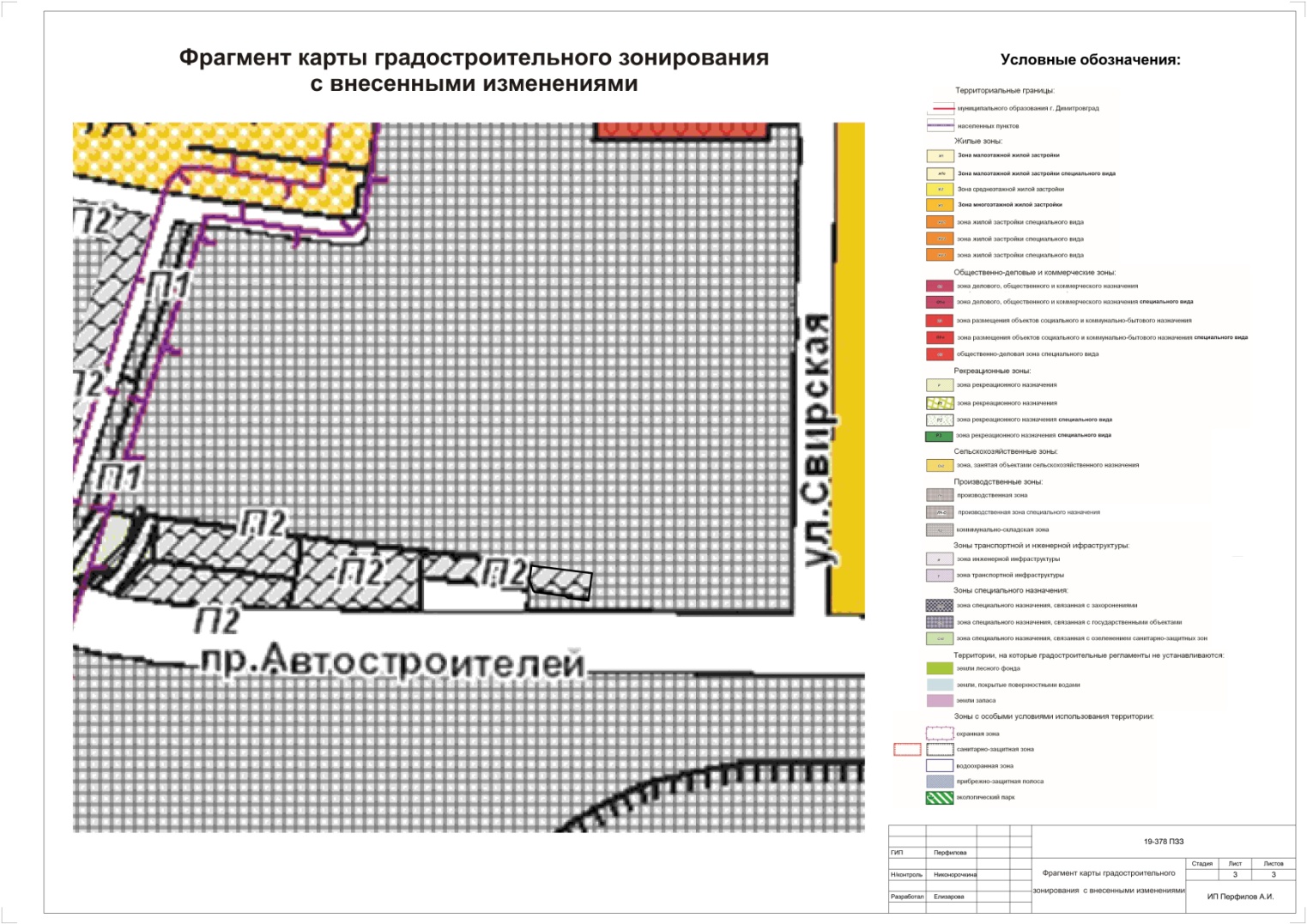 Исполняющий полномочия Председателя Городской Думы города Димитровграда Ульяновской области                         С.И.СтепаненкоГлава города ДимитровградаУльяновской области	    Б.С.Павленко	